GUIA DIGITAL N° 1ASIGNATURA: RELIGIÓN CURSO 1° AÑO DOCENTE:  MARÍA VICTORIA DE GEYTER OBJETIVO DE APRENDIZAJE: OA: Comprender que Dios Padre ha enviado a su Hijo Jesús para que nos muestre el camino para llegar a Él…Ultima CenaINDICADORES: Nombrar los símbolos utilizados por Jesús (vino, pan). Expresar su gratitud a Jesús por lo que Él hizoUn poco de historia   (comprensión lectora)Jesús quiso explicar a sus discípulos quién era Él y por qué había venido al mundo. Siendo Dios, Él sabía que el ser humano aprende más rápido cuando puede ver un símbolo. La última noche antes de su muerte Jesús estuvo con sus discípulos, Él instituyó un servicio conmemorativo que hoy conocemos como "La Santa Cena". Los símbolos que utilizamos en la Santa Cena son: el pan, la copa, un recipiente y una toalla.Los símbolos utilizados en la Santa Cena (el pan representa el cuerpo de Jesús y el vino o el jugo de uva representa su sangre).Dios nos ha dado los símbolos porque Él sabe que es más fácil recordar algo que podemos ver. Por medio de esta lección, podrán valorar la utilidad de los símbolos en la vida espiritual; ellos nos recuerdan eventos significativos para nuestra fe.Actividades propuestas  para trabajar:1,. Escuchar atentamente la lectura y poder comentarla  (leída por un adulto)2.- buscar en revistas o diarios fotos del pan y una copa de vino, después que selecciones las fotos procede a pegarlas en tu cuaderno colocando como título: SIMBOLOS DE LA ULTIMA CENA3.- Pinta la lámina en la se muestra a Jesús compartiendo su cena con los amigos .4.- pega la lámina en tu cuaderno5.- así como Jesús ceno con los apóstoles, tú también compartes la mesa con tu familia.     En tu cuaderno dibújate tú y a tu familia compartiendo en la mesa, (almorzando o cenando)Los amigos de Jesús en la última cena:Observa la imagen Que te parece la escena? ¿ con que la relacionas?Dibuja esta imagen en tu cuaderno y píntala 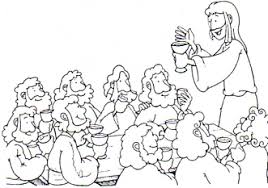 MUY BIEN HECHO ¡TERMINASTES LA ACTIVIDAD…..FELICITACIONES¡¡